Panduan Pengguna SMS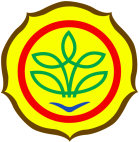 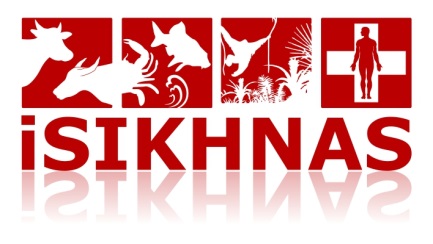 0812 900 900 09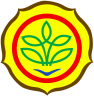 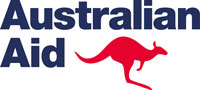 AUSTRALIA INDONESIAPARTNERSHIP FOR EMERGING INFECTIOUS DISEASES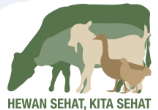 Format PelsaP [sindrom] [spesies] [jumlah hewan] {lokasi}Pesan diawali dengan PKode Sindrom PrioritasKode SpesiesJumlah hewan terinfeksiKode lokasi wajib diisi jika kasus terjadi diluar wilayah kerjaContoh PelsaP KGS SP 3[iSIKHNAS]  Terima kasih. [ID Kasus: 2345] Anda telah melaporkan 3 kasus keguguran atau sendi membengkak pada sapi di … Lokasi X.Format PelsaU [tanda,tanda...] [spesies] [jumlah hewan] {lokasi}Pesan diawali dengan UKode tanda. Jika tanda lebih dari satu dipisahkan dengan komaKode spesies. Jumlah hewan terinfeksi. Kode lokasi wajib diisi jika kasus terjadi diluar wilayah kerja.Contoh- PelsaU PC SP 2[iSIKHNAS] Terima kasih. [ID kasus 2352] Anda telah melaporkan 2 kasus pincang pada sapi di … lokasi X.PELSA FormatPNEGKetik PNEG jika salah satu atau lebih sindrom prioritas tidak ditemukan selama 7 hari terakhir.PELSA ContohPNEG[iSIKHNAS]  Terima kasih. Anda telah melaporkan bahwa tidak ada kasus baru sindrom lain di…  lokasi X … selama 7 hari terakhir.FormatPK [ID kasus] [kode perkembangan kasus]Pesan diawali dengan PK.ID KasusKetik kode hasil perkembangan kasus:Kode perkembangan kasus:ContohPK 2238 SB[iSIKHNAS]  [ID kasus 2238]. 5 sapi di DKI Jakarta, Jakarta Selatan, Pasar Minggu, Ragunan: sembuhFormatKODE {jenis kode}Pesan diawali dengan KODEDaftar kode diminta : boleh tidak diisiJenis kode: ContohKODE SP[iSIKHNAS]  AY ayam; IT itik; AG angsa; EG entog; UL unggas lain; MP merpati; PY puyuh; SP sapi; KR kerbau; KB kambing; DB domba; KD kuda; KL kelinci; AJ anjing; KC kucing; BB babiContohKODE PK[iSIKHNAS]  MS Masih sakit; MT Mati; SB SembuhFormatCKT [nama tanda]Pesan diawali dengan CKP diikuti nama tanda Pesan untuk mendapatkan informasi mengenai kode tanda.ContohCKT keg[iSIKHNAS] isikhnas: keguguran KG; kegemukan GEM; keguguran tua KGT; kembung KBG; keguguran muda KGM; kekurusan KK; Kem…CKT hid[iSIKHNAS] kelainan hidung KHD; hidung beringus HB; hidung berlendir HL; hipotermia HT; hidung berlendir dan darah HDFormatQ [pertanyaan]Pesan diawali dengan QKetik Pertanyaan dan pernyataan andaPertanyaan Anda akan dikirim ke koordinator iSIKHNAS yang akan segera menghubungi AndaContohQ Apa saja gejala klinis penyakit Avian Influenza pada ayam[iSIKHNAS] Terima kasih. Pertanyaan anda telah dikirim ke koordinator iSIKHNAS.FormatH [jenis pesan]Pesan diawali dengan H diikuti Jenis PesanAkan menghapus SMS terakhir yang dikirim pelapor sesuai jenis pesan, demikian seterusnyaContohH P[iSIKHNAS] Pesan ' P KGS SP 3 ' dikirim pada 3/11/2013 14:50 telah dihapusContohH U[iSIKHNAS] Pesan 'U MC SP 2' dikirim pada 12/10/2013 09:10 telah dihapus